Об ответственном должностном лице       На основании Федерального закона от 06.11.2003 года №131-ФЗ «Об общих принципах организации местного самоуправления в Российской Федерации» назначить ответственным лицом осуществляющим контроль за исполнением и соблюдением порядка содержания мест (площадок) накопления твердых коммунальных отходов в Караевском сельском поселении Красноармейского района ведущего специалиста-эксперта администрации Фомину Мальвину Анатольевну.Глава Караевского сельского поселенияКрасноармейского района                                                                       Л.Л. АлексееваЧăваш РеспубликиКрасноармейски районĕнчиКарай ялпоселенийĕн администрацийĕХУШУКарай  сали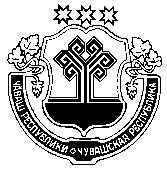 Чувашская РеспубликаАдминистрация Караевскогосельского поселенияКрасноармейского районаРАСПОРЯЖЕНИЕc. Караево